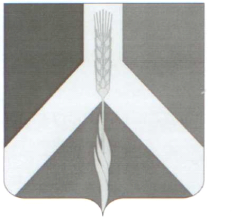 РОССИЙСКАЯ   ФЕДЕРАЦИЯСОВЕТ  ДЕПУТАТОВУсть - Багарякского сельского поселенияКунашакского муниципального района Челябинской областиРЕШЕНИЕ6 – го заседания  Совета депутатовУсть - Багарякского сельского поселенияшестого созывас. Усть - Багарякот 29.10.2021 г.                                                                                                                   № 21           О назначении  публичных слушаний по Проекту   решения «О внесении изменений и дополнений в Устав  Усть-Багарякского сельского поселения»В соответствии со ст. 28 Федерального закона № 131-ФЗ от 06.10.2003 г. «Об общих принципах организации местного самоуправления  в Российской Федерации», Уставом Усть - Багарякского сельского поселения, Положением «О публичных слушаниях в Усть -Багарякском сельском поселении»,Совет депутатов Усть - Багарякского сельского поселенияР Е Ш А Е Т:Принять Проект решения «О внесении изменений и дополнений в Устав  Усть -Багарякского сельского поселения Кунашакского района Челябинской области».Назначить публичные слушания  по Проекту решения «О внесении изменений и  дополнений в Устав Усть - Багарякского сельского поселения Кунашакского района Челябинской области».Установить место и время проведения слушаний: 18 ноября 2021 года в 10:30 часов по адресу: Челябинская область, Кунашакский район, с. Усть - Багаряк, ул. Ленина, 35, здание Администрации Усть - Багарякского сельского поселения.Проект решения «О внесении изменений и дополнений в Устав  Усть -Багарякского сельского поселения Кунашакского района Челябинской области» опубликовать в сетевом издании «Официальный вестник Кунашакского муниципального района», разместить на сайте Администрации сельского поселения, обнародовать на информационных стендах Администрации и в населенных пунктах поселения. Контроль исполнения настоящего Решения возложить на мандатную комиссию Совета депутатов Усть – Багарякского сельского поселения.    Председатель Совета депутатов                                        Г.Б. Азнабаев